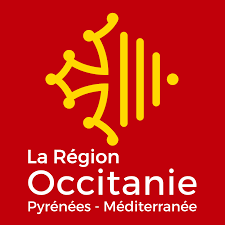 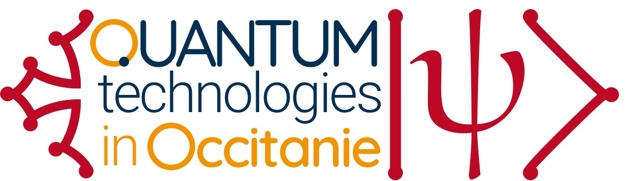 Défi clé Technologies quantiques2021 Call – « Post-doctoral fellowship »Post-doctorate general informationsProject acronym : Please give the acronym of the post-doctoral  projectPost-doctorate title : Please enter the title of the post-doctoral  project.Expected starting date : Please specify the post-doctorate expected starting date.Supervisors : Please fill the following table.Relevant topics : Please fill the following table.Summary of the post-doctoral project: Summarize the post-doctoral  project (20 lines max).Part 1 : Scientific programScientific contextDescribe the context and position the project on the international scale (half page max).Main scientific goalsDefine the main scientific objectives of the project. Describe the innovative aspects of the project with respect to the state-of-the-art and its relevance to the call (one page max). Research programDescribe the proposed research program, in terms of methodology and agenda (2 pages max).Research impactDescribe the strategy for valorisation and dissemination of results, as well as the envisioned research outcomes in a long-term perspective (half-page max).Part 2 : Post-doctoral fellow’s Environment Hosting teamDescribe the scientific background of the hosting team(s), in connection with the postdoctoral project (half page max).CV of the supervisor(s)Give a short CV of the post-doctoral fellow’s supervisor(s) (half page max per CV). Give a selection of 5 publications in connection with the post-doctoral project.Available facilitiesDescribe the available facilities in the hosting team, required to carry the post-doctoral work (1 page max).SupervisorCo-supervisorFamily NameFirst nameLaboratoryEmail addressPhone numberTopicsRelevance (Yes/No)Quantum engineeringQuantum communicationsQuantum sensingQuantum simulation